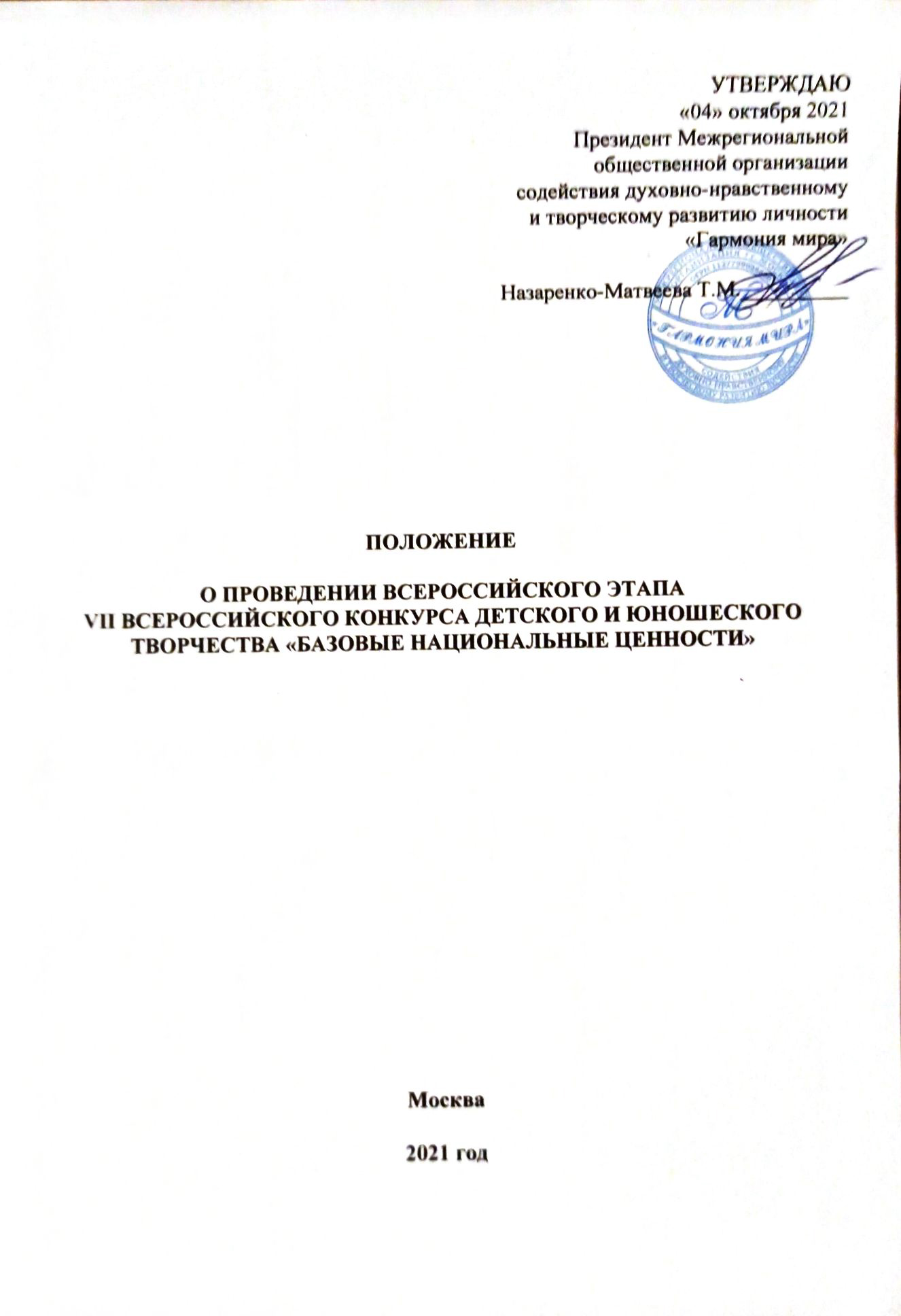 ОБЩИЕ ПОЛОЖЕНИЯ	Положение разработано на основе Конституции Российской Федерации, Концепции духовно-нравственного развития и воспитания личности гражданина России, Федерального закона «Об образовании в Российской Федерации», Федеральный закон от 31 июля 2020 г. n 304-ФЗ "О внесении изменений в Федеральный Закон "Об образовании в Российской Федерации" по вопросам воспитания обучающихся", Государственной программы Российской Федерации «Развитие образования на 2013-2020 гг.», Государственной программы «Патриотическое воспитание граждан Российской Федерации на 2016-2020 гг.», в которых отражаются актуальные и перспективные задачи воспитания молодежи в России, Стратегии развития воспитания в Российской Федерации (2015-2025),  Примерной программы воспитания школьников (2020), Примерной рабочей программы воспитания для образовательных организаций, реализующих образовательные программы дошкольного образования (2021),  Концепции развития дополнительного образования детей.Актуальность.С 01.09.2021 года все образовательные организации Российской Федерации начали работать по новой программе воспитания. Одна страна – одна цель. Раздел программы «Цель и задачи воспитания» начинается с описания современного национального воспитательного идеала, исходя из которого, «а также основываясь на базовых для нашего общества ценностях» формулируется общая цель воспитания – личностное развитие обучающихся.В ст. 2  Федерального Закона от 31 июля 2020 г. n 304-ФЗ "О внесении изменений в Федеральный Закон "Об образовании в Российской Федерации" по вопросам воспитания обучающихся" п.2 изложен в новой редакции: «воспитание - деятельность, направленная на развитие личности, создание условий для самоопределения и социализации обучающихся на основе социокультурных, духовно-нравственных ценностей и принятых в российском обществе правил и норм поведения в интересах человека, семьи, общества и государства, формирование у обучающихся чувства патриотизма, гражданственности, уважения к памяти защитников Отечества и подвигам Героев Отечества, закону и правопорядку, человеку труда и старшему поколению, взаимного уважения, бережного отношения к культурному наследию и традициям многонационального народа Российской Федерации, природе и окружающей среде». Расширены направления воспитательной работы. Основой развития воспитания в Российской Федерации являются базовые национальные ценности российского общества, закрепленные Конституцией Российской Федерации:патриотизм – любовь к России, к своему народу, к своей малой Родине, служение Отечеству;социальная солидарность – свобода личная и национальная, доверие к людям, институтам государства и гражданского общества, справедливость, милосердие, честь, достоинство;гражданственность – служение Отечеству, правовое государство, гражданское общество, закон и правопорядок, поликультурный мир, свобода совести и вероисповедания;семья – любовь и верность, здоровье, достаток, уважение к родителям, забота о старших и младших, забота о продолжении рода;здоровье – здоровый образ жизни, здоровье физическое, социально-психологическое и духовное, физическая культура и спорт;образование – знание, компетентность, самоопределение и самореализация в образовании, накопление человеческого капитала, образование в течение всей жизни;труд и творчество – уважение к труду, творчество и созидание, целеустремлённость и настойчивость, развитие человеческого капитала;наука – ценность знания, стремление к истине, научная картина мира;традиционные российские религии – представления о вере, духовности, религиозной жизни человека, религиозное мировоззрение как часть сложной картины мира современного человека, толерантность, формируемая на основе межконфессионального диалога;искусство и литература – красота, гармония, духовный мир человека, нравственный выбор, смысл жизни, эстетическое развитие, этическое развитие;человечество – мир во всем мире, многообразие культур и народов, прогресс человечества, международное сотрудничество;природа – эволюция, родная земля, заповедная природа, планета Земля, экологическое сознание.Тематики Конкурса разработаны на основе вышеперечисленных базовых ценностей, каждая из которых представляет собой также систему ценностей, сделанным на основе исследования нормативных документов,  большого количества творческих работ участников I, II, III, IV, V, VI Всероссийских конкурсов детского и юношеского творчества «Базовые национальные ценности».Участники Конкурса, отражая в своих работах всё то, что связано с базовыми национальными ценностями, окружающими их в повседневной жизни, изображают в своих творческих работах своё видение базовых национальных ценностей, дети и юношество учатся видеть вокруг себя прекрасное, а значит – любить свою землю, свою Родину.УЧРЕДИТЕЛИ И ОРГАНИЗАТОРЫ2.1. Учредитель Конкурса – Межрегиональная общественная организация содействия духовно-нравственному и творческому развитию личности «Гармония мира» (МОО «Гармония мира»).2.2. Организаторы Конкурса – Общероссийская общественная организация ветеранов «Российский Союз ветеранов», МОО «Гармония мира», АНО «Международный центр развития глобального мышления», ЧОУ «Центр духовно-нравственного и творческого образования».Всероссийский этап VII Всероссийского конкурса детского и юношеского творчества «Базовые национальные ценности» (далее – Конкурс) в рамках Проекта «Голубь гармонии и красоты мира» проводится МОО «Гармония мира» при поддержке Общероссийской общественной организации ветеранов «Российский Союз ветеранов»,  Северо-Западной межрегиональной общественной организации  «Федерация космонавтики РФ», Межрегиональной общественной организации «Союз женщин летных специальностей «Авиатриса».Данный Конкурс способствует социокультурной модернизации российского общества.	На основе Положения о проведении Всероссийского этапа разрабатываются положения о других этапах Конкурса детского и юношеского творчества «Базовые национальные ценности»: региональном, районном, муниципальном и этапе, проходящем в образовательных организациях. ЦЕЛИ И ЗАДАЧИ КОНКУРСАЦЕЛЬ КОНКУРСАФормирование гармоничной личности, воспитание гражданина России на основе базовых национальных ценностей.ЗАДАЧИ КОНКУРСАФормирование гражданского самосознания, позитивного отношения подрастающего поколения к обществу, государству, закону, патриотизму, социальной солидарности, гражданственности, семье, труду, творчеству, науке, традиционным российским религиям, искусству, литературе, природе, человечеству, человеку.Развитие творческого потенциала через выражение своей гражданской позиции средствами изобразительного искусства и литературного творчества.Создание условий для самоопределения в мире ценностей и социализации.Приобщение к отечественной и мировой культуре в целом.Ориентация творческих работ на достижение современного национального воспитательного идеала.Выявление и раскрытие молодых талантов в номинациях «Рисунок», «Стихотворение», «Современная притча», «Социальный проект», «Семейное творчество», «Базовые национальные ценности с большой буквы» с авторскими творческими работами. Создание среды для творческого общения.Просвещение руководящих и педагогических работников.УСЛОВИЯ ПРОВЕДЕНИЯ КОНКУРСАКонкурс детского и юношеского творчества проводится в области изобразительного искусства, литературного творчества и социального проектирования.Все права на работы, присланные на Конкурс, принадлежат Отделу образования МОО «Гармония мира».В Конкурсе могут принимать участие обучающиеся образовательных организаций общего, профессионального и дополнительного образования.Конкурс проводится в четырёх возрастных категориях:– первая группа до 7 лет; – вторая группа 8-10 лет;– третья группа 11-15 лет; - четвертая группа 16- 21 год;- педагогические работники.	4.5. Заявки на конкурс принимаются от региональных операторов (организаций, проводящих региональный этап). Региональные операторы могут быть назначены Министерством образования региона либо образовательная или иная организация, работающая в сфере образования и культуры может выдвинуть свою кандидатуру на добровольной основе (Приложение 1). Заявка регионального оператора с формами (протокол, справка по участникам, фото материал). Список региональных операторов размещается на сайте harmonyworld@yandex.ru.	4.6. Если на территории субъектов Российской Федерации не могут быть созданы региональный и муниципальный оргкомитеты, то работы участников-победителей  I этапа образовательных организаций направляются вместе с заявкой (Приложение 3) в электронном виде в Оргкомитет Конкурса harmonyworld@yandex.ru (фотографии работ в номинации «Рисунок», «Базовые национальные ценности с большой буквы» в формате jpeg; файл Word для номинаций «Стихотворение», «Притча»; файл Word и презентации Power Point  (или др.) для номинации «Социальный проект»), оформленные в соответствии с требованиями к конкурсным работам вместе с протоколом жюри и в сроки, указанные в разделе 5 данного Положения.4.6. Количество работ победителей для участия во Всероссийском этапе от регионов (Приложение 8).4.7. Информация для размещения на сайт и на почтовый конверт (Приложение 10).НОМИНАЦИИ VII ВСЕРОССИЙСКОГО КОНКУРСА ДЕТСКОГО И ЮНОШЕСКОГО ТВОРЧЕСТВА КОНКУРСА «БАЗОВЫЕ НАЦИОНАЛЬНЫЕ ЦЕННОСТИ»«Рисунок» «Стихотворение»«Современная притча»«Социальный проект»«Семейное творчество»«Базовые национальные ценности с большой буквы»Тематики по номинациям:ПатриотизмЛюбовь к РоссииЛюбовь к своему народуЛюбовь к своей малой родинеСлужение ОтечествуГордость за свою странуМолодое поколение РоссииУвековечение памяти героевБазовые национальные ценностиРесурсосбережениеСоциальная солидарностьСвобода личнаяСвобода национальнаяДоверие к людямДоверие к институтам государстваДоверие к институтам гражданского обществаСправедливостьМилосердиеЧестьДостоинствоГражданственностьСлужение ОтечествуПравовое государствоГражданское обществоЗаконПравопорядокПоликультурный мирСвобода совестиСвобода вероисповеданияРоссийская гражданская идентичностьОтветственность за настоящее и будущее своей страныУстойчивое развитие общества в гармонии с природойПредставление о светской этикеIV.СемьяЛюбовьВерностьЗдоровьеДостатокВоспитаниеУважение к родителямУважение к роднымЗабота о старшихЗабота о младшихЗабота о продолжении родаРодословная ДосугТруд Семейные традицииВзаимопониманиеЕдиное целоеКрасота моих родителей(родственников)Физкультура и спорт в семьеЯ и моя семьяЛюбовь к родителям(родственникам)Моя мамаМой папаМоя бабушкаМой дедушкаМой братМоя сестраДуховный мир семьиСемейное творчествоСемейные ценности и реликвииV.Здоровье Здоровый образ жизниБезопасный образ жизниЗдоровье физическоеЗдоровое питаниеСоциально-психологическое здоровьеДуховное здоровьеФизическая культураСпортУсловия трудаУсловия бытаМедицинская помощь Окружающая среда ЭкологияVI. ОбразованиеЗнаниеУменияОпытКомпетентностьСамоопределение в образованииСамореализация в образованииВоспитаниеОбучениеРазвитиеНакопление человеческого капиталаОбразование в течение жизниПрофессиональное самоопределениеБазовые национальные ценностиУчитель (мой учитель(воспитатель)Коллектив (мой коллектив (д/с, школа, колледж, университет).Ученическое самоуправлениеОбразовательная средаОбщешкольные делаНравственный пример учителя (преподавателя, воспитателя)Наставник по воспитаниюУклад жизни в образовательной организацииЭкскурсии (походы, экспедиции)VII.Труд и творчествоУважение к трудуТрудолюбиеТворчествоНародное творчествоПрофессиональное творчествоИзобретениеСозиданиеЦелеустремлённостьНастойчивостьВдохновениеОткрытиеВыбор профессииVIII. НаукаЦенность знанияСтремление к истинеНаучная картина мираНаучное исследованиеНаучное открытиеСвязь наукIX. Традиционные российские религииПредставления о вереПредставления о духовностиПредставления о религиозной жизни человекаПредставления о ценности религиозного мировоззренияПредставления о толерантностиПредставление о красоте мираПредставление о культовых сооружениях, предназначенных для совершения богослужений и религиозных обрядов X. Искусство и литератураКрасотаГармонияДуховный мир человекаНравственный выборСмысл жизниЛюбовьЭстетическое развитиеЭтическое развитиеМудрость в устном народном творчествеГероизмНародное искусствоПрирода в искусстве и литературеЖивотный мир в искусстве и литературеАрхитектурные памятникиXI. ПриродаЭволюцияРодная земляЗаповедная природаПланета ЗемляЭкологическое сознаниеЛюбовь к природеЛюбовь к животному мируВерность представителей животного мираДружба с представителями животного мираМилосердие к представителям животного мираДары природуЗабота представителей животного мира друг о другеВоспитание потомстваДружба представителей животного мираТрудолюбие представителей животного мираКрасота природыГармония в природеКосмосВзаимодействие живой и неживой природыОбщение с природойXII. ЧеловечествоМир во всём миреМногообразие культурМногообразие народовПрогресс человечестваМеждународное сотрудничествоТолерантностьВсечеловечностьОбщечеловеческие ценностиУважение культур и народовЭкологическое сознание человечестваМеждународные праздникиСвоеобразие культуры народаДружба народовСвобода вероисповедания в миреЧудеса светаРесурсосбережениеУстойчивое развитие общества в гармонии с природойОрнаменты народов мираXIII. ЧеловекДуховный мир человекаНравственный выборСмысл жизниДоверие к мируЛюбовьДружбаОбщениеСамостоятельностьИнициативаСамореализацияПознание себяУникальностьКоммуникабельностьКоллективизмЛюбовь к своей профессииКачество жизниРодной языкОтветственностьБлагодарностьЧеловеческое достоинствоПрава человека Обязанности человекаГероизмПреданностьМилосердиеУлыбка человекаКрасота человекаДосуг человекаНежностьЦельность духовного мира человекаСамоуважениеНезависимость личностиДоброжелательностьГармония внешнего и внутреннего мировХобби, увлечениеГармония человека и природыТворение человекаМир в душеМечта человека Вера человекаНадежда человекаУважение достоинства другого человекаРавноправиеБережливостьЧестностьСамовыражение в творчестве и искусствеЭстетическое развитиеЭтическое развитиеXIV. ЖизньКрасотаГармонияДоброИстинаМудрость жизниСчастьеРадостьЛюбовьВерностьКачество жизниМирЦельность (единство)СовершенствоСправедливость ПростотаТрадиции Культурные ценностиСмысл жизниУдивительное в жизни4.6. Тематики, номинации Конкурса и количество призовых мест в каждой номинации утверждаются Отделом образования МОО «Гармония мира» ежегодно и публикуются на его официальном сайте http://mooworldharmony.ru  4.7. Работы участников не рецензируются и не возвращаются.5.ЭТАПЫ ПРОВЕДЕНИЯ КОНКУРСАКонкурс проводится в четыре этапа с 25 октября 2021 года по 10 апреля 2022 года.Примерные сроки проведения этапа образовательной организации, муниципального и регионального этапов: I этап –в образовательной организации (с 25 октября по 20 ноября 2021 года). II этап - муниципальный (с 21 ноября по 11 декабря 2021 года). В муниципальном этапе Конкурса принимают участие победители I этапа. Для подготовки и проведения муниципального этапа создаются соответствующие оргкомитеты в муниципалитетах.III этап - Региональный (с 12 декабря 2021 года по 01 февраля 2022 года). IV этап – Всероссийский (с 20 февраля 2022 года по 10 апреля 2022 года).  5.2. Субъекты Российской Федерации, не уложившиеся в сроки, указанные в п. 5.1. данного Положения могут установить самостоятельно сроки проведения этапов в образовательной организации, муниципального и регионального этапов с учётом сроков проведения Всероссийского этапа. На Всероссийский этап творческие работы должны быть отправлены не позднее 15 февраля 2022 года.Если на территории субъектов Российской Федерации не могут быть созданы региональный и муниципальный оргкомитеты, то работы участников-победителей  I этапа образовательных организаций направляются вместе с заявкой (Приложение 3) в электронном виде в Оргкомитет Конкурса harmonyworld@yandex.ru (фотографии работ в номинации «Рисунок», «Базовые национальные ценности с большой буквы» в формате jpeg; файл Word для номинаций «Стихотворение», «Притча»; файл Word и презентации Power Point  (или др.) для номинации «Социальный проект»), оформленные в соответствии с требованиями к конкурсным работам вместе с протоколом жюри.  Данные работы будут участвовать в Отборочном этапе с 20 декабря 2021 года по 1 февраля 2022 года, организуемом Оргкомитетом Всероссийского Конкурса для получения рекомендаций жюри к участию во Всероссийском этапе Конкурса. Работы, не прошедшие этап образовательной организации, на Конкурс не принимаются. Работы, отправленные для участия в Отборочном этапе, при выявлении регионального оператора не участвуют в нём и отправляются обратно адресанту за его счёт для пересылки региональному оператору.До 10 февраля 2022 года Оргкомитетом Конкурса на электронный адрес образовательной организации, выславшей работы победителей этапа образовательной организации (I этапа), будет отправлено информационное письмо о работах, прошедших отборочный этап и рекомендованных к участию во Всероссийском этапе Конкурса. Оригиналы работ участников, прошедшие отборочный этап, должны быть отправлены на почтовый адрес Оргкомитета Конкурса в филиал МОО «Гармония мира»  до 15 февраля 2022 года: 141107. Московская область, г. Щелково, ул. Неделина, д.20, оф. 102.Высланные работы должны соответствовать требованиям, согласно п.6 Положения о Конкурсе. Работы, не соответствующие требованиям Положения Всероссийского конкурса детского и юношеского творчества «Базовые национальные ценности в творчестве», не рассматриваются.Во Всероссийском этапе Конкурса принимают участие работы победителей Регионального этапа и Отборочного этапа.Подготовку и проведение четвертого этапа осуществляет Оргкомитет Всероссийского этапа.Для участия во Всероссийском этапе Конкурса региональные органы управления образованием (культуры, иные организации образования и культуры регионального уровня) до 10 февраля 2022 г. подают заявку в электронном виде установленной формы (Приложение 1) и отправляют оригиналы работ и заявку в Оргкомитет Всероссийского этапа по адресу:141107. Московская область, г. Щелково, ул. Неделина, д.20, оф. 102,  тел.: +7 (903)763 87 09, e-mail: harmonyworld@yandex.ru (с пометкой «Базовые национальные ценности»).ТРЕБОВАНИЯ К КОНКУРСНЫМ РАБОТАМ:Номинация «РИСУНОК».6.1.1 Работы, присылаемые на Конкурс, должны соответствовать следующим требованиям: работы выполняются в графической (карандашом) или живописной (акварелью, гуашью, пастелью, маслом, тушью) технике;работы должны быть выполнены самостоятельно, на основе своей творческой идеи. Работы, копирующие чужие идеи на Конкурс не принимаются;размер работ должен составлять не менее 210 мм х 297мм и не более 300 мм х 400 мм; автор от своего имени комментирует соответствие идеи работы выбранной тематике и подтеме Конкурса;работы оформляются паспарту по цвету номинации: патриотизм (красный), социальная солидарность (оранжевый), гражданственность (желтый), семья (темно-зеленый), здоровье (розовый), образование (белый), труд и творчество (голубой), наука (синий), традиционные российские религии (фиолетовый), искусство и литература (бордовый), природа (салатный), человечество (сиреневый), человек (бежевый), жизнь (светло-зелёный) и полями шириной 3 см. (Приложение 9).на оборотной стороне работы обязательно указываются: (Приложение № 2 распечатать и наклеить.) 1) номинация; 2) тематика; 3) подтема; 4) название рисунка с кратким  обоснованием соответствия идеи рисунка выбранной тематике и подтеме; 5) возраст автора; 6) фамилия, имя, отчество; 7) если есть руководитель (педагог) творческого процесса по созданию работы, указать его фамилию, имя, отчество, телефон, e-mail); 8) полное правильное наименование образовательной организации, её почтовый адрес и сайт;работа должна быть выполнена в том же году, в котором проводится этап образовательной организации Конкурса;электронная версия работы отправляется вместе с заявкой на электронную почту Конкурса.6.1.2. Каждая работа, представляемая на Региональный этап и Всероссийский, должна сопровождаться соглашением родителей (родителя) или заменяющего его лица (официального представителя (для участников, не достигших совершеннолетия)) о передаче прав на использование работы МОО «Гармония мира» (Приложение 1). Работы, не соответствующие указанному требованию, на Конкурс не принимаются.6.1.3. Критерии оценивания рисунка (Приложение 4).Работы, не соответствующие указанным требованиям, на Конкурс не принимаются и не возвращаются.Номинация «СТИХОТВОРЕНИЕ».Работы, присылаемые на Конкурс, должны соответствовать следующим требованиям: текст обязательно должен быть собственного сочинения и соответствовать тематике (подтеме выбранной тематики) номинации;автор от своего имени комментирует соответствие идеи работы выбранной тематике и подтеме Конкурса;работы на Всероссийский этап отправляются по почте в оформленном автором виде в соответствии с требованиями, предъявляемыми к конкурсным работам, и в электронном виде (набранный текст стихотворения и фотография или сканированный вариант оформленного оригинала, который будет отправлен); объём стихотворения должен составлять от 0,5 страницы до 5 страниц; на обратной стороне листа со стихотворением должна быть напечатана либо наклеена следующая информация об авторе: 1)номинация; 2)тематика; 3)подтема; 4) название стихотворения с кратким  обоснованием соответствия идеи стихотворения выбранной тематике и подтеме; 5) возраст автора; 6) фамилия, имя, отчество; 7) если есть руководитель (педагог) творческого процесса по созданию работы, указать его фамилию, имя, отчество, телефон, e-mail); 8) полное правильное наименование образовательной организации, её почтовый адрес и сайт. (Приложение № 2).работа должна быть выполнена в том же году, в котором проводится Конкурс; творческое оформление работы - визуализация идеи посредством цвета, форм, образов; электронная версия работы отправляется вместе с заявкой на электронную почту Конкурса.6.2.2. Каждая работа, представляемая на Всероссийский этап, должна сопровождаться соглашением родителей (родителя) или заменяющего его лица (официального представителя (для участников, не достигших совершеннолетия)) о передаче прав на использование работы МОО «Гармония мира» (Приложение 1).Работы, не соответствующие указанным требованиям, на Конкурс не принимаются и не возвращаются.Критерии оценивания стихотворения (Приложение 5).Номинация «СОВРЕМЕННАЯ ПРИТЧА».Работы, присылаемые на Конкурс, должны соответствовать следующим требованиям: текст обязательно должен быть собственного сочинения и соответствовать тематике (подтеме выбранной тематики) номинации;автор от своего имени комментирует соответствие идеи работы выбранной тематике и подтеме Конкурса;работы на Всероссийский этап отправляются по почте в оформленном автором виде в соответствии с требованиями, предъявляемыми к конкурсным работам, и в электронном виде (набранный текст притчи и фотография или сканированный вариант оформленного оригинала, который будет отправлен); объём притчи должен составлять до 1 страницы; на обратной стороне листа с притчей должна быть напечатана либо наклеена следующая информация об авторе: 1)номинация; 2)тематика; 3)подтема; 4) название притчи с кратким  обоснованием соответствия идеи притчи выбранной тематике и подтеме; 5) возраст автора; 6) фамилия, имя, отчество; 7) если есть руководитель (педагог) творческого процесса по созданию работы, указать его фамилию, имя, отчество, телефон, e-mail); 8) полное правильное наименование образовательной организации, её почтовый адрес и сайт. (Приложение № 2).работа должна быть выполнена в том же году, в котором проводится Конкурс; творческое оформление работы - визуализация идеи посредством цвета, форм, образов; электронная версия работы отправляется вместе с заявкой на электронную почту Конкурса.6.2.2. Каждая работа, представляемая на Всероссийский этап, должна сопровождаться соглашением родителей (родителя) или заменяющего его лица (официального представителя (для участников, не достигших совершеннолетия)) о передаче прав на использование работы МОО «Гармония мира» (Приложение 1).Работы, не соответствующие указанным требованиям, на Конкурс не принимаются и не возвращаются.Критерии оценивания притчи (Приложение 6). Номинация «СОЦИАЛЬНЫЙ ПРОЕКТ».6.4.1. Работы, присылаемые на Конкурс, должны соответствовать следующим требованиям:социальный проект должен быть разработан группой обучающихся (командой).на Конкурс отправляется портфолио социального проекта в электронном виде.               6.4.2. Портфолио социального проекта включает:демонстрационный блок; документальный блок;презентацию социального проекта, составленную на основе демонстрационного и документального блоков портфолио.  Демонстрационный блок должен содержать фотографии, рисунки, схемы, диаграммы и другие материалы, помогающие образно и наглядно представить суть данного проекта. Документальный блок должен содержать: а) материалы, содержащие краткое описание и аргументы выбора проблемы проекта. Выбор проблемы на основе анализа статистики, материалов СМИ, нормативных документов по проблеме, личного сбора материала, в том числе, фото и видео-материалов, взаимодействия с компетентными специалистами (работники профессиональных образовательных организаций, научные работники, ЖКО, СЭС, мед. учреждений и др.), с участием родителей, администрации образовательной организации и др.; б) обзор альтернативных вариантов попыток решения проблемы кем-то другим; в) пошаговый план действий (программу действий) по решению выбранной проблемы и изложение фактов ознакомления с ним представителей органов управления той территории, где решается выявленная проблема. Юридическая правомерность действий, предложений и их экономическое обоснование;г) описание реализации плана действий (программы действий). Описание попытки осуществления реализации на практике полностью или частично своего варианта решения изученной проблемы (приложение фото и видеоматериалов) через подключение к реализации ресурсов сторонних организаций или через свое личное практическое участие.д) презентация социального проекта составляется на основе демонстрационного и документального блоков портфолио. В презентации должно быть последовательно, наглядно и чётко представлено изложение материала в соответствии с логикой проекта. Приветствуется озвучивание презентации по аналогии с очной защитой проекта.           6.4.3. Критерии оценивания социального проекта (Приложение 7).Номинация «СЕМЕЙНОЕ ТВОРЧЕСТВО».Работы, присылаемые на Конкурс, должны соответствовать следующим требованиям:Работы выполняются обучающимся любой возрастной категории вместе с членами его семьи по подтемам тематики «Семья» в любой из номинаций Конкурса: «РИСУНОК», «СТИХОТВОРЕНИЕ», «ПРИТЧА», «СОЦИАЛЬНЫЙ ПРОЕКТ», «БАЗОВЫЕ НАЦИОНАЛЬНЫЕ ЦЕННОСТИ С БОЛЬШОЙ БУКВЫ»;автор от своего имени комментирует соответствие идеи работы выбранной тематике и подтеме Конкурса;работы на Всероссийский этап отправляются по почте в оформленном автором виде в соответствии с требованиями, предъявляемыми к конкурсным работам из выбранной номинации; работа должна быть выполнена в том же году, в котором проводится Конкурс; творческое оформление работы - визуализация идеи посредством цвета, форм, образов; электронная версия работы отправляется вместе с заявкой на электронную почту Конкурса.6.5.2. Каждый оригинал работы, представляемый на Всероссийский этап, должен сопровождаться соглашением родителей (родителя) или заменяющего его лица (официального представителя (для участников, не достигших совершеннолетия)) о передаче прав на использование работы МОО «Гармония мира» (Приложение 1).Работы, не соответствующие указанным требованиям, на Конкурс не принимаются и не возвращаются.Критерии оценивания: в соответствии с выбранной номинацией с учётом замены критерия «Самостоятельность» на критерий «Участие обучающегося в совместном семейном творчестве не менее 30%». 6.6. Номинация «БАЗОВЫЕ НАЦИОНАЛЬНЫЕ ЦЕННОСТИ С БОЛЬШОЙ БУКВЫ»6.6.1 Работы, присылаемые на Конкурс, должны соответствовать следующим требованиям: работы выполняются в графической (карандашом) или живописной (акварелью, гуашью, пастелью, маслом, тушью) технике;работы должны быть выполнены самостоятельно, на основе своей творческой идеи. Работы, копирующие чужие идеи на Конкурс не принимаются;размер работ должен составлять не менее 210 мм х 297мм и не более 300 мм х 400 мм; автор от своего имени комментирует соответствие идеи работы выбранной тематике и подтеме Конкурса;большая буква - это буква, с которой начинается базовая национальная ценность.базовые национальные ценности в теле большой буквы и вокруг нее изображаются в графической или живописной технике.работы оформляются паспарту по цвету номинации: патриотизм (красный), социальная солидарность (оранжевый), гражданственность (желтый), семья (темно-зеленый), здоровье (розовый), образование (белый), труд и творчество (голубой), наука (синий), традиционные российские религии (фиолетовый), искусство и литература (бордовый), природа (салатный), человечество (сиреневый), человек (бежевый), жизнь (светло-зелёный) и полями шириной 3 см.на оборотной стороне работы обязательно указываются: (Приложение № 2 распечатать и наклеить.) 1) номинация; 2) тематика; 3) подтема; 4) название рисунка с кратким  обоснованием соответствия идеи рисунка выбранной тематике и подтеме; 5) возраст автора; 6) фамилия, имя, отчество; 7) если есть руководитель (педагог) творческого процесса по созданию работы, указать его фамилию, имя, отчество, телефон, e-mail); 8) полное правильное наименование образовательной организации, её почтовый адрес и сайт;работа должна быть выполнена в том же году, в котором проводится этап образовательной организации Конкурса;электронная версия работы отправляется вместе с заявкой на электронную почту Конкурса.6.6.2. Каждая работа, представляемая на Региональный этап и Всероссийский, должна сопровождаться соглашением родителей (родителя) или заменяющего его лица (официального представителя (для участников, не достигших совершеннолетия)) о передаче прав на использование работы МОО «Гармония мира» (Приложение 1). Работы, не соответствующие указанному требованию, на Конкурс не принимаются.6.6.3. Критерии оценивания рисунка (Приложение 4).6.6.4. Работы, не соответствующие указанным требованиям, на Конкурс не принимаются и не возвращаются.ПОДВЕДЕНИЕ ИТОГОВ КОНКУРСА7.1 Итоги Всероссийского этапа Конкурса подводятся в срок до 12 мая 2022 года в Оргкомитете конкурса. Результаты Конкурса публикуются на официальном сайте после 20 мая 2020 года. 7.2. Для оценки работ формируется жюри Всероссийского этапа Конкурса.7.3. Работы, не прошедшие Региональный этап Конкурса, на заключительный этап не принимаются.7.4. Конкурсные работы отбираются по 238 подтемам из 14 тематик в номинациях «Рисунок», «Стихотворение», «Современная притча», «Социальный проект», «Семейное творчество», «Базовые национальные ценности с большой буквы» в соответствии с базовыми национальными ценностями, закрепленными Конституцией Российской Федерации и ставшими основой для тематик Конкурса. В связи с этим предполагается укомплектовать все номинации для организации выставок, выпуска специальной литературы и учебно-методической литературы для проведения воспитательной работы в образовательных организациях.7.5. Итоги Всероссийского этапа Конкурса публикуются на официальном сайте МОО «Гармония мира» http://mooworldharmony.ru.7.6. Победители Конкурса получают диплом победителя.	Дополнительную информацию по условиям участия в Конкурсе можно получить по электронной почте e-mail: harmonyworld@yandex.ru.Приложение 1 к Положению от «04» октября» 2021 годаЗаявкана участие во Всероссийском этапе VII Всероссийского конкурса детского и юношеского творчества «Базовые национальные ценности»Фамилия и имя автора (полностью)_____________________________________ ___________________________________________________________________________ 	Дата рождения __________________________________________________________Возрастная категория: до 7 лет, от 8 до 10 лет, от 11 до 15 лет, от 16 до 21 года,  категория педагогов и воспитателей. (необходимое подчеркнуть)Образовательная организация (полностью) контактный телефон, e-mail, сайт-________________________________________________________________________________________________________________________________________________________________________________________________________________________________________________________________________________________________________Номинация: «Рисунок», «Стихотворение», «Современная притча», «Социальный проект», «Семейное творчество», «Базовые национальные ценности с большой буквы» (необходимое подчеркнуть)______________________________________________________________Тематика и подтема________________________________________________________Название работы	____________________________________________________________Аннотация работы (краткое обоснование принадлежности работы к номинации и тематике) _______________________________________________________________________________________________________________________________________________________________________________________________________________________________________________________________________________________________________________________________________________________________________________ФИО (полностью) педагога, преподавателя, воспитателя, педагога дополнительного образования, педагога изобразительного искусства, педагога русского языка (необходимое подчеркнуть) или иное указать, контактный телефон, e-mail (при наличии)______________________________________________________________________М.П. ООСоглашениеЯ, (ФИО)___________________________________________________________________передаю права на использование работы моего сына (дочери)ФИО_______________________________________________________________________участника VI Всероссийского конкурса детского и юношеского творчества «Базовые национальные ценности в творчестве» _________________(подпись)К заявке прилагается соглашение на обработку персональных данных.Приложение 2к Положению от «04» октября» 2021 годаИнформация для сопровождения работы (распечатывается и наклеивается на обратной стороне работы в номинациях «Рисунок», «Стихотворение», «Современная притча», «Социальный проект», «Семейное творчество», «Базовые национальные ценности с большой буквы». В номинации «Социальный проект» располагается на последней странице работы).Фамилия и имя автора (полностью)_____________________________________ ___________________________________________________________________________ 	Дата рождения __________________________________________________________Возрастная категория: до 7 лет, от 8 до 10 лет, от 11 до 15 лет, от 16 до 21 года,  категория педагогов и воспитателей.  (необходимое подчеркнуть)Образовательная организация (полностью), почтовый адрес, контактный телефон, e-mail, сайт_________________________________________________________________________________________________________________________________________________________________________________________________________________________________________________________________________________________________Номинация: _________________________________________________________________Тематика:______________________________________________________________Подтема________________________________________________________Название работы	____________________________________________________________Краткое обоснование соответствия идеи работы выбранной тематике и подтемеФИО (полностью) педагога, преподавателя, воспитателя, педагога дополнительного образования, педагога изобразительного искусства, педагога русского языка (необходимое подчеркнуть) или иное указать, контактный телефон, e-mail (при наличии)__________________________________________________________________________________________________________________________________________________Приложение 3к Положению от «04» окября» 2021 годаЗаявкадля прохождения отборочного этапа для участия во Всероссийского этапеVII Всероссийского конкурса детского и юношеского творчества «Базовые национальные ценности» при отсутствии регионального и муниципального этаповПриложение 4к Положению от «04» октября» 2021 годаКритерии оценивания рисункаБаллы: 0 – рисунок не удовлетворяет данному критерию1 – рисунок частично удовлетворяет данному критерию2 – рисунок в полной мере удовлетворяет данному критериюПриложение 5к Положению от «04» октября» 2021 годаКритерии оценивания стихотворенияБаллы: 0 –творческая работа не удовлетворяет данному критерию1 –творческая работа частично удовлетворяет данному критерию2 –творческая работав полной мере удовлетворяет данному критериюПриложение 6к Положению от «04» октября» 2020 годаКритерии оценивания современной притчиБаллы: 0 –творческая работа не удовлетворяет данному критерию1 –творческая работа частично удовлетворяет данному критерию2 –творческая работав полной мере удовлетворяет данному критериюПриложение 7к Положению от «04» сентября» 2021 годаКритерии оценивания социального проектаБаллы: 0 – социальный проект не удовлетворяет данному критерию1 – социальный проект частично удовлетворяет данному критерию2 – социальный проект полной мере удовлетворяет данному критериюПриложение 8к Положению от «04» октября» 2021 годаКоличество работ победителей для участия в VI Всероссийском этапе от регионовЦвета по тематикамПриложение 10 к Положению от «04» октября» 2021 годаТаблица 1. Информация для размещения на сайт и на почтовый конверт_________________ М.П. ООПример заполнения Таблицы 1  ( на примере одной номинации) по аналогииФамилия и имя участникаДомашний адрес участника (с индексом)Число, месяц, год рожденияЮридическое название образовательной организацииПочтовый адрес образовательной организации (с индексом)Телефон, факс образовательной организацииЭлектронный адрес образовательной организацииФамилия, имя, отчество (полностью) педагога, подготовившего участника Конкурса Название конкурсной работы, к какой номинации Конкурса относитсяПодпись руководителя образовательной организацииПечать образовательной организации (должна чётко читаться)№Критерии оценивания0121.Соответствие творческой работы заявленным целям, задачам и тематике Конкурса2.Соответствие названия творческой работы её содержанию3.Оригинальность замысла, раскрываемого в творческой работе4.Наличие сюжета, его смысловая законченность5.Выбор цветовой гаммы, гармоничное цветовое сочетание, качество композиционного решения6.Образность7.Соответствие требованиям к оформлению конкурсных работ8.Индивидуально-выразительное решение9.Самостоятельность10.Глубина освещения темы (подтемы из выбранной тематики)ИТОГО:№Критерии оценивания0121.Соответствие творческой работы заявленным целям, задачам и тематике Конкурса2.Соответствие названия творческой работы её содержанию3.Оригинальность замысла, раскрываемого в творческой работе4.Ритмичность, качество рифм5.Лёгкость чтения, правильность и ясность фраз6.Образность7.Соответствие требованиям к оформлению конкурсных работ8.Индивидуально-выразительное решение9.Самостоятельность10.Глубина освещения темы (подтемы из выбранной тематики)ИТОГО:№Критерии оценивания0121.Соответствие творческой работы заявленным целям, задачам и тематике Конкурса2.Соответствие названия творческой работы её содержанию3.Краткость, ёмкость4.Поучительность5.Направленность на размышление6.Формирование духовно-нравственных ценностей7.Затрагивает важные процессы в жизни человека и(или) в природе8.Неразвёрнутый сюжет9.Сжатые характеристики и описания10.Строгая и простая композиция11.Трёхчастная структура (повествование, смысловой узел, нравоучение или направленность на размышление)12.Широта обобщения13.Отсутствие указания на место и время действия14.Соответствие требованиям к оформлению конкурсных работ15.СамостоятельностьИТОГО:№Критерии оценивания0121.Актуальность (важность решения проблемы (в городе, посёлке, селе и др.) - аргументированность проблемы, значимость данной темы для участников проекта, общественная значимость)2.Наличие анализа информации по решаемой проблеме (изучение нормативной базы, использование материалов социологических исследований, использование экспертных оценок)3.Наличие плана действий (программы действий) (юридическая правомерность действий и предложений, экономическое обоснование и реалистичность, жизнеспособность, завершенность и полнота)4.Практические шаги по реализации плана действий (социальная переписка, личное участие обучающихся, разноуровневость взаимодействия с властными структурами, практические результаты)5.Наличие портфолио (отражение основных этапов работы, логика материалов, эстетическое оформление)6.Наличие презентации (глубина, четкость, последовательность и связность изложения материала в презентации, наглядность, соответствие материалов презентации логике проекта, озвученная версия презентации) 7.Посильность решаемой проблемы и соответствие возрасту 8.Самостоятельность9.Тиражируемость10.Умение работать командойИТОГО:Базовые национальные ценностиТематика по номинациям1 место2 место3 местоI.	Патриотизм:I.	Патриотизм:I.	Патриотизм:I.	Патриотизм:I.	Патриотизм:Любовь к России111Любовь к своему народу111Любовь к своей малой родине111Служение Отечеству111Гордость за свою страну111Молодое поколение России111Увековечение памяти героев111Базовые национальные ценности111Ресурсосбережение111II.	Социальная солидарность:II.	Социальная солидарность:II.	Социальная солидарность:II.	Социальная солидарность:II.	Социальная солидарность:Свобода личная111Свобода национальная111Доверие к людям111Доверие к институтам государства111Доверие к институтам гражданского общества111Справедливость111Милосердие111Честь111Достоинство111III.	Гражданственность:III.	Гражданственность:III.	Гражданственность:III.	Гражданственность:III.	Гражданственность:Служение Отечеству111Правовое государство111Гражданское общество111Закон111Правопорядок111Поликультурный мир111Свобода совести111Свобода вероисповедания111Российская гражданская идентичность111Ответственность за настоящее и будущее своей страны111Устойчивое развитие общества в гармонии с природой111Представление о светской этике111IV. Семья:IV. Семья:IV. Семья:IV. Семья:IV. Семья:Любовь111Верность111Здоровье111Достаток111Воспитание111Уважение к родителям111Уважение к родным111Забота о старших111Забота о младших111Забота о продолжении рода111Родословная111Досуг111Труд111Семейные традиции111Взаимопонимание111Единое целое111Красота моих родителей (родственников)111Физкультура и спорт в семье111Я и моя семья111Любовь к родителям (родственникам)111Моя мама111Мой папа111Моя бабушка111Мой дедушка111Мой брат111Моя сестра111Духовный мир семьи111Семейное творчество111Семейные ценности и реликвии111V. ЗдоровьеV. ЗдоровьеV. ЗдоровьеV. ЗдоровьеV. ЗдоровьеЗдоровый образ жизни111Здоровье физическое111Безопасный образ жизни111Здоровое питание111Социально-психологическое здоровье111Духовное здоровье111Физическая культура111Спорт111Условия труда111Условия быта111Медицинская помощь111Окружающая среда111Экология111VI. ОбразованиеVI. ОбразованиеVI. ОбразованиеVI. ОбразованиеVI. ОбразованиеЗнание111Умения111Опыт111Компетентность111Самоопределение в образовании111Самореализация в образовании111Воспитание111Обучение111Развитие111Накопление человеческого капитала111Образование в течение жизни111Профессиональное самоопределение111Базовые национальные ценности.111Учитель (мой учитель(воспитатель).111Коллектив (мой коллектив (д/с, школа, колледж, университет).111Ученическое самоуправление.111Образовательная среда.111Общешкольные дела.111Нравственный пример учителя (преподавателя, воспитателя)111Наставник по воспитанию111Уклад жизни в образовательной организации111Экскурсии (походы, экспедиции)111VII. Труд и творчество:VII. Труд и творчество:VII. Труд и творчество:VII. Труд и творчество:VII. Труд и творчество:Уважение к труду111Трудолюбие111Творчество111Народное творчество111Профессиональное творчество111Изобретение 111Созидание111Целеустремлённость111Настойчивость111Вдохновение111Открытие111Выбор профессии111VIII. Наука:VIII. Наука:VIII. Наука:VIII. Наука:VIII. Наука:Ценность научного знания111Стремление к истине111Научная картина мира111Научное исследование111Научное открытие111Связь наук111IX. Традиционные российские религии:IX. Традиционные российские религии:IX. Традиционные российские религии:IX. Традиционные российские религии:IX. Традиционные российские религии:Представления о вере111Представления о духовности111Представления о религиозной жизни человека111Представления о ценности религиозного мировоззрения111Представления о толерантности111Представление о красоте111Представление о культовых сооружениях, предназначенных для совершения богослужений и религиозных обрядов111X. Искусство и литература:X. Искусство и литература:X. Искусство и литература:X. Искусство и литература:X. Искусство и литература:Красота111Гармония111Духовный мир человека111Нравственный выбор111Смысл жизни111Любовь111Эстетическое развитие111Этическое развитие111Мудрость в устном народном творчестве111Героизм111Народное искусство111Природа в искусстве и литературе111Животный мир в искусстве и литературе111Архитектурные памятники111XI. Природа:XI. Природа:XI. Природа:XI. Природа:XI. Природа:Эволюция111Родная земля111Заповедная природа111Планета Земля111Экологическое сознание111Любовь к природе111Любовь к животному миру111Верность представителей животного мира111Дружба с представителями животного мира111Милосердие к представителям животного мира111Дары природы111Забота представителей животного мира друг о друге111Воспитание потомства111Дружба представителей животного мира111Трудолюбие представителей животного мира111Красота природы111Гармония в природе111Космос111Взаимодействие живой и неживой природы111Общение с природой111XII. ЧеловечествоXII. ЧеловечествоXII. ЧеловечествоXII. ЧеловечествоXII. ЧеловечествоМир во всём мире111Многообразие культур111Многообразие народов111Прогресс человечества111Международное сотрудничество111Толерантность111Всечеловечность111Общечеловеческие ценности111Уважение культур и народовЭкологическое сознание человечестваМеждународные праздникиСвоеобразие культуры народаДружба народовСвобода вероисповедания в миреЧудеса светаРесурсосбережениеУстойчивое развитие общества в гармонии с природойОрнаменты народов мираXIII. ЧеловекXIII. ЧеловекXIII. ЧеловекXIII. ЧеловекXIII. ЧеловекДуховный мир человека111Нравственный выбор111Смысл жизни111Доверие к миру111Любовь111Дружба111Общение111Самостоятельность111ИИнициатива111Самореализация111Познание себя111Уникальность111Коммуникабельность111Коллективизм111Любовь к своей профессии111Качество жизни111Родной язык111Ответственность111Благодарность111Человеческое достоинство111Права человека111Обязанности человека111Героизм111Преданность111Милосердие.111Улыбка человека.111Красота человека.111Досуг человека.111Нежность.111Цельность духовного мира человека.111Самоуважение.111Независимость личности111Доброжелательность111Гармония внешнего и внутреннего миров.111Хобби, увлечение111Гармония человека и природы111Творение человека111Мир в душе111Мечта человека111Вера человека111Надежда человека111\Уважение достоинства другого человека111Равноправие111Бережливость111ЧестностьСамовыражение в творчестве и искусстве111Эстетическое развитие111Этическое развитие111XIV. ЖизньXIV. ЖизньXIV. ЖизньXIV. ЖизньXIV. ЖизньКрасота111Гармония111Добро111Истина 111Мудрость жизни111Счастье111Радость111Любовь111Верность111Качество жизни111Мир111Цельность (единство)111Совершенство111Справедливость111Простота111Традиции.111Культурные ценности.111Смысл жизни111Удивительное в жизни111Приложение 9к Положению от «04» октября» 2021 годаЦвета по тематикам БНЦПриложение 9к Положению от «04» октября» 2021 годаЦвета по тематикам БНЦПриложение 9к Положению от «04» октября» 2021 годаЦвета по тематикам БНЦПриложение 9к Положению от «04» октября» 2021 годаЦвета по тематикам БНЦкрасный ПатриотизмЛюбовь к РоссииЛюбовь к своему народуЛюбовь к своей малой родинеСлужение ОтечествуГордость за свою странуМолодое поколение РоссииУвековечение памяти героевБазовые национальные ценностиРесурсосбережениесинийНаукаЦенность знания.Стремление к истине.Научная картина мира.Научное исследование.Научное открытие.Связь наук.оранжевый Социальная солидарностьСвобода личная.Свобода национальная.Доверие к людям.Доверие к институтам государства.Доверие к институтам гражданского общества.Справедливость.Милосердие.Честь.Достоинство.фиолетовый Традиционные российские религииПредставления о вере.Представления о  духовности.Представления о религиозной жизни человека.Представления о ценности религиозного мировоззрения.Представления о толерантности.Представление о красоте мира.Представление о культовых сооружениях, предназначенных для совершения богослужений и религиозных обрядов. жёлтый Гражданствен-ностьСлужение ОтечествуПравовое государствоГражданское обществоЗаконПравопорядокПоликультурный мирСвобода совестиСвобода вероисповеданияРоссийская гражданская идентичностьОтветственность за настоящее и будущее своей страныУстойчивое развитие общества в гармонии с природойПредставление о светской этикесиреневый ЧеловечествоМир во всём миреМногообразие культурМногообразие народовПрогресс человечестваМеждународное сотрудничествоТолерантностьВсечеловечностьОбщечеловеческие ценностиУважение культур и народовЭкологическое сознание человечестваМеждународные праздникиСвоеобразие культуры народаДружба народовСвобода вероисповедания в миреЧудеса светаРесурсосбережениеУстойчивое развитие общества в гармонии с природойОрнаменты народов мирасалатныйПриродаЭволюцияРодная земляЗаповедная природаПланета ЗемляЭкологическое сознаниеЛюбовь к природеЛюбовь к животному мируВерность представителей животного мираДружба с представителями животного мираМилосердие к представителям животного мираДары природыЗабота представителей животного мира друг о другеВоспитание потомстваДружба представителей животного мираТрудолюбие представителей животного мираКрасота природыГармония в природеКосмосВзаимодействие живой и неживой природыОбщение с природойбордовыйИскусство и литератураКрасотаГармонияДуховный мир человекаНравственный выборСмысл жизниЛюбовьЭстетическое развитиеЭтическое развитиеМудрость в устном народном творчествеГероизмНародное искусствоПрирода в искусстве и литературеЖивотный мир в искусстве и литературеАрхитектурные памятникизелёныйСемьяЛюбовьВерностьЗдоровьеДостаток ВоспитаниеУважение к родителямУважение к роднымЗабота о старшихЗабота о младшихЗабота о продолжении родаРодословная ДосугТрудСемейные традицииВзаимопониманиеЕдиное целоеКрасота моих родителей (родственников)Физкультура и спорт в семьеЯ и моя семьяЛюбовь к родителям (родственникам)Моя мамаМой папаМоя бабушкаМой дедушкаМой братМоя сестраДуховный мир семьиСемейное творчествоСемейные ценности и реликвиирозовый ЗдоровьеЗдоровый образ жизниБезопасный образ жизниЗдоровье физическоеЗдоровое питаниеСоциально-психологическое здоровьеДуховное здоровьеФизическая культураСпортУсловия трудаУсловия бытаМедицинская помощь Окружающая среда Экологияголубой Труд и творчествоУважение к труду.Трудолюбие.Творчество.Народное творчество.Профессиональное творчество.Изобретение.Созидание.Целеустремлённость.Настойчивость.Вдохновение.Открытие.Выбор профессии.белыйОбразованиеЗнаниеКомпетентностьУменияОпытСамоопределение в образованииСамореализация в образованииВоспитаниеОбучениеРазвитиеНакопление человеческого капиталаОбразование в течение жизниПрофессиональное самоопределениеБазовые национальные ценностиУчитель (мой учитель (воспитатель)Коллектив (мой коллектив (д/с, школа, колледж, университет).Ученическое самоуправлениеОбразовательная средаОбщешкольные делаНравственный пример учителя (преподавателя, воспитателя)Наставник по воспитаниюУклад жизни в образовательной организацииЭкскурсии (походы, экспедиции)бежевыйЧеловекДуховный мир человекаНравственный выборСмысл жизниДоверие к мируЛюбовьДружбаОбщениеСамостоятельностьИнициативаСамореализацияПознание себяУникальностьКоммуникабельностьКоллективизмЛюбовь к своей профессииКачество жизниРодной языкОтветственностьБлагодарностьЧеловеческое достоинствоПрава человека Обязанности человекаГероизмПреданностьМилосердиеУлыбка человекаКрасота человекаДосуг человекаНежностьЦельность духовного мира человекаСамоуважениеНезависимость личностиДоброжелательностьГармония внешнего и внутреннего мировХобби, увлечениеГармония человека и природыТворение человекаМир в душеМечта человекаВера человекаУважение достоинства другого человекаРавноправиеБережливостьСамовыражение в творчестве и искусствеЭстетическое развитиеЭтическое развитиесветло-зелёныйЖизньКрасотаГармонияДоброИстинаМудрость жизниСчастьеРадостьЛюбовьВерностьКачество жизниМирЦельность (единство)СовершенствоСправедливость ПростотаТрадиции Культурные ценностиСмысл жизниУдивительное в жизниБазовые национальные ценности  (БНЦ)Цвета паспарту и порядок расположения работ по цвету паспарту на выставкеЦвета паспарту и порядок расположения работ по цвету паспарту на выставкеПатриотизмкрасныйСоциальная солидарностьоранжевыйГражданственностьжёлтыйПриродасалатныйСемьятёмно-зелёныйТруд и творчествоголубойНаукасинийТрадиционные российские религиифиолетовыйЧеловечествосиреневыйИскусство и литературабордовыйЗдоровьерозовыйОбразование белый ЧеловекбежевыйЖизньсветло-зелёныйНоминация «Рисунок»Номинация «Рисунок»Номинация «Рисунок»Номинация «Рисунок»Номинация «Рисунок»Возрастная категорияТематикаИнформация для сайтаИнформация на почтовый конвертСписок лиц с указанием должностей - наиболее активных организаторов Конкурса для выражения им благодарности(указать в дательном падеже).до 7 летФамилия, имя«Наименование работы»обучающийся (аяся) Наименование ОУПедагог ФИОКратко наименование ОУУлица, №Населенный пункт (город)Индекс1.2.3.……..8-10 летФамилия, имя«Наименование работы»обучающийся (аяся) Наименование ОУПедагог ФИОКратко наименование ОУУлица, №Населенный пункт (город)Индекс1.2.3.……..11-15 летФамилия, имя«Наименование работы»обучающийся (аяся) Наименование ОУПедагог ФИОКратко наименование ОУУлица, №Населенный пункт (город)Индекс1.2.3.……..16-21 годФамилия, имя«Наименование работы»обучающийся (аяся) Наименование ОУПедагог ФИОКратко наименование ОУУлица, №Населенный пункт (город)Индекс1.2.3.……..Номинация «Стихотворение»Номинация «Стихотворение»Номинация «Стихотворение»Номинация «Стихотворение»Номинация «Стихотворение»Возрастная категорияТематикаИнформация для сайтаИнформация на почтовый конвертСписок лиц с указанием должностей - наиболее активных организаторов Конкурса для выражения им благодарности(указать в дательном падеже)до 7 летФамилия, имя«Наименование работы»обучающийся (аяся) Наименование ОУПедагог ФИОКратко наименование ОУУлица, №Населенный пункт (город)Индекс1.2.3.……..8-10 летФамилия, имя«Наименование работы»обучающийся (аяся) Наименование ОУПедагог ФИОКратко наименование ОУУлица, №Населенный пункт (город)Индекс1.2.3.……..11-15 летФамилия, имя«Наименование работы»обучающийся (аяся) Наименование ОУПедагог ФИОКратко наименование ОУУлица, №Населенный пункт (город)Индекс1.2.3.……..16-21 годФамилия, имя«Наименование работы»обучающийся (аяся) Наименование ОУПедагог ФИОКратко наименование ОУУлица, №Населенный пункт (город)Индекс1.2.3.……..Номинация «Социальный проект»Номинация «Социальный проект»Номинация «Социальный проект»Номинация «Социальный проект»Номинация «Социальный проект»Возрастная категорияТематикаИнформация для сайтаИнформация на почтовый конвертСписок лиц с указанием должностей - наиболее активных организаторов Конкурса для выражения им благодарности(указать в дательном падеже)до 7 летФамилия, имя«Наименование работы»обучающийся (аяся) Наименование ОУПедагог ФИОКратко наименование ОУУлица, №Населенный пункт (город)Индекс1.2.3.……..8-10 летФамилия, имя«Наименование работы»обучающийся (аяся) Наименование ОУПедагог ФИОКратко наименование ОУУлица, №Населенный пункт (город)Индекс1.2.3.……..11-15 летФамилия, имя«Наименование работы»обучающийся (аяся) Наименование ОУПедагог ФИОКратко наименование ОУУлица, №Населенный пункт (город)Индекс1.2.3.……..16-21 годФамилия, имя«Наименование работы»обучающийся (аяся) Наименование ОУПедагог ФИОКратко наименование ОУУлица, №Населенный пункт (город)Индекс1.2.3.……..Номинация «Рисунок»Номинация «Рисунок»Номинация «Рисунок»Номинация «Рисунок»Номинация «Рисунок»Возрастная категорияТематикаИнформация для сайтаИнформация на почтовый конвертСписок лиц с указанием должностей - наиболее активных организаторов муниципального и регионального этапов Конкурса для выражения им благодарности(указать в дательном падеже)до 7 лет«Труд и творчество. Уважение к труду, трудолюбие»Николаева Ульянаработа «Ни дня без труда»обучающаяся Муниципального бюджетного общеобразовательного учреждения «Средняя общеобразовательная школа № 19»Преподаватель: Иванова Елена ИвановнаМБОУ ДОД ЦДТул. Новая, 1г. Москва123456до 7 лет«Природа. Родная Земля»Савина Регинаработа «Золотая осень»обучающаяся Муниципального бюджетного общеобразовательного учреждения «Средняя общеобразовательная школа № 19»Преподаватель: Иванова Елена ИвановнаМБОУ ДОД ЦДТул. Новая, 1г. Москва123456